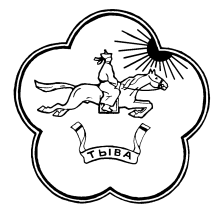 РЕСПУБЛИКА ТЫВА                  668360 Республика Тыва      ТЫВА РЕСПУБЛИКАНЫНТЕС-ХЕМСКИЙ КОЖУУН           Тес-Хемскийкожуун         ТЕС-ХЕМ КОЖУУННУНХУРАЛ ПРЕДСТАВИТЕЛЕЙ        с.Самагалтай                ТОЛЭЭЛЕКЧИЛЕР ХУРАЛЫ                                                                   ул.А.Ч.Кунаа, 58  т.21-2-41                                           Решение № 20от «22» мая 2018 г.                                                            с. СамагалтайО создании призывной комиссии по мобилизации на территории муниципального района «Тес-Хемский кожуун Республики Тыва» Во исполнение Федеральных законов Российской Федерации от 26 февраля 1997 года № 31-ФЗ «О мобилизационной  подготовке  в Российской  Федерации, от 28 марта 1998 года № 53-ФЗ «О воинской обязанности и военной службе», Решение СЗ РТ  декабря . № 852 «Об утверждении    Положения о призыве граждан РФ по мобилизации, приписанных к воинским частям (предназначенных в специальные формирования), для прохождения военной службы на воинских должностях предусмотренных штатами военного времени, или направления их для работы на должностях гражданского персонала Вооруженных Сил Российской Федерации, других войск, воинских формирований, органов и специальных формирований» для осуществления призыва граждан на военную службу или направления их для работы на должностях гражданского персонала Вооруженных Сил Российской Федерации, других войск, воинских формирований, органов и специальных формирований, обеспечения надежного и эффективного управления мобилизацией людских и транспортных ресурсов на территории Суженного заседание», Распоряжение Главы Республики Тыва от 15 марта 2018 года « 78_РГ «О создании призывной комиссии граждан а Республике Тыва», Хурал представителей муниципального района «Тес-Хемский кожуун РТ» РЕШИЛ: 1.Создать и утвердить состав призывной комиссии по мобилизации Тес-Хемского кожууна согласно приложению №1.  2.Утвердить положение призывной комиссии по мобилизации Тес-Хемского кожууна, согласно приложению № 2. 3. Опубликовать настоящее решение на официальном сайте Тес-Хемского ожууна.  4. Настоящее решение вступает в силу со дня подписания. Глава - Председатель Хурала представителей муниципальногорайона «Тес-Хемский кожуун РТ»                            Донгак Ч.Х.Приложение № 1                                                  Утверждено                                            	 Решением Хурала  представителеймуниципального района «Тес-Хемский кожуун»  СОСТАВ  
призывной комиссии по мобилизации граждан в Тес-Хемском кожууне          Председатель призывной комиссии – Донгак Чодураа Хулеровна- глава кожууна – председатель Хурала представителей           Заместитель председателя призывной комиссии  – Хертек А.Д. военный комиссар Тес-Хемского кожууна.          Секретарь призывной комиссии – Иргит Алена Доржуевна фельдшер отделения призыва граждан на военную службу  военного комиссариата Тес-Хемского кожууна.        Члены комиссии:майор вн. службы Чамбал Радик Сергеевич -  начальник штаба межмуниципального отдела  полиции МВД РФ «Тандинский»капитан вн. сл. Хунай-оол Херел Владимирович – начальник ПЧ- 15 по охране Тес-Хемского района ФГКУ «1 отряд ОФПС по Республике Тыва» Сенди Валентин Владимирович – главный врач Оюн-Лоозанмаа Мария Бижековна –Председатель ВВК;Сат А.В. – врач хирургБилчеймаа А.Ф. – врач стоматологПриложение № 2                                                  Утверждено                                            	 Решением Хурала  представителеймуниципального района «Тес-Хемский кожуун»                                                                                                               от__________№___ПОЛОЖЕНИЕО призывной комиссии по мобилизацииМуниципального образования «Тес-Хемский кожуун»Основные положения.	     Настоящее  Положение  о  призывной  комиссии  по  мобилизации  муници­пального  образования  «Тес-Хемский кожуун»  разработано  в  соответствии  с  требованиями  Федерального  закона  от  26.02.97  г.  №  31  «О  мобилизационной подготовке и мобилизации в Российской Федерации» и постановления  Правительства  Российской  Федерации  от  30  декабря  2006  года  №  852 «Об  утверждении  Положения  о  призыве  граждан  Российской  Федерации  по мобилизации,  приписанных  к  воинским  частям  (предназначенных  в  специальные    формирования),   для   прохождения   военной службы   на   воинских должностях,  предусмотренных  штатами  военного  времени,  или  направления их  для  работы  на  должностях  гражданского  персонала  Вооруженных  Сил Российской  Федерации,  других  войск,  воинских  формирований,  органов  и специальных формирований».      Призывная      комиссия     по   мобилизации      муниципального       образования «Тес-Хемский кожуун»   создается   в  соответствии  с   вышеуказанными нормативными правовыми актами. 2. Правовые основы деятельности комиссии:     2.1.  В  своей деятельности комиссия руководствуется. Конституцией Рос­ сийской   Федерации,   федеральными  законами,  указами   и  распоряжениями  Президента   Российской   Федерации,  постановлениями   и   распоряжениями главы кожууна председателя Хурала представителей «Тес-Хемского кожууна»,  а также настоящим Положением;      2.2.  Комиссия  осуществляет  свои  полномочия  во  взаимодействии  с  федеральными органами исполнительной власти,  администрацией муниципального  образования  «Тес-Хемского кожууна»,  предприятиями,  учреждениями и организациями всех форм собственности, а также общественными объединениями,     расположенных   на   территории   муниципального             образования «Тес-Хемского кожууна»;      2.3. Комиссия  действует  в  составе  председателя  главы кожууна председателя Хурала представителей муниципального  образования  «Тес-Хемский кожуун»),  секретаря  и  членов комиссии;     2.4. Финансирование  мероприятий  по  мобилизации   осуществляется  в порядке, определенном Правительством Российской Федерации. 3. Основные цели и задачи комиссии:     а) В мирное время:      3.1.Организация  призыва по мобилизации  граждан Российской  Федерации, пребывающих в запасе (далее именуются  граждане),  приписанных к воинским  частям  (предназначенных  в  специальные  формирования)  для  прохождения  военной  службы  на  воинских  должностях,  предусмотренных  штатами  военного  времени,  или  направления  их  для  работы  на должностях  гражданского персонала Вооруженных Сил Российской Федерации, других войск, воинских формирований, органов и специальных формирований;      3.2.  Взаимодействие  с  военным  комиссариатом  (Тес-Хемского кожууна)  по  вопросам  планирования,  обеспечения  и  проведения  мобилизационных мероприятий;      б) В период мобилизации:      3.3.  Осуществление  контроля  за  своевременным  оповещением  и  явкой (доставкой)  граждан  на пункт предварительного  сбора граждан  военного  комиссариата;      3.4. Организация призыва граждан и его обеспечение;      3.5. Уточнение объема и сроков поставки ресурсов военным комиссариатом;      3.6.Оперативное  решение  вопросов,  связанных  с  проведением  мобилизации  на  территории  муниципального  образования  «Тес-Хемского кожууна». 4. Полномочия комиссии:     а) В мирное время:      4.1.  Согласовывает и  периодически уточняет документы по  организации оповещения  и явки  граждан  по мобилизации,  в том числе  по  заблаговременной  подготовке  ресурсов.  На  первом  заседании  комиссия  рассматривает  вопросы  организации  и  осуществления  призыва  граждан  на  военную  службу или направления их для работы на должностях гражданского персонала, предусмотренных штатами  военного  времени.  На заседании  комиссии  принимается  решение,  в  котором  отражаются  все  мероприятия,  проводимые  в  муниципальном  образование  «Тес-Хемского кожууна»  по  призыву  на  военную службу (направления на работу). В последующем заседания комиссии проводятся  в  период  проведения  текущего  уточнения  документов  мобилизационного плана;      4.2. Принимает участие  (через  своих представителей)  в проведении  сборов  с  руководителями  организаций  по  организации  и  проведения  оповещения, явки (доставки) ресурсов;    4.3.  Организует  своевременное  оповещение  и  явку  (доставку)  граждан, пребывающих в запасе, на пункт сбора военного комиссариата, содействует подбору граждан в состав аппарата усиления военного комиссариата и привлечению их к тренировочным занятиям;      4.4. Представляет  на  рассмотрение  главе председателя Хурала представителей «Тес-Хемского кожууна»  проекты  постановлений  по  вопросам  организации и всестороннего обеспечения мероприятий мобилизационной подготовки и  мобилизационной  готовности  кожууна,  в  том  числе  предоставления  зданий, сооружений,   коммуникаций,   земельных  участков,   транспортных  и  других материальных средств, в соответствии с планами мобилизации;      4.5. Принимает решения  по  вопросам  своей  компетентности,  обязательные  для  выполнения  органами  местного  самоуправления,  организациями,  а также гражданами на территории муниципального образования «Тес-Хемского кожууна»;      4.6.  Рассматривает состояние работы  по  мобилизационной  подготовке  и мобилизационной  готовности  в  целом  по  округу,  отдельным  организациям независимо от форм собственности и дает рекомендации;      4.7.  Подготавливает ежегодный доклад главе  муниципального  образования «Тес-Хемского кожууна»  о состоянии мобилизационной подготовки и мобилизационной  готовности,  вносит  предложения  для  подготовки  нормативных актов в области обеспечения национальной безопасности и обороны;         4.8. Подготавливает  предложения  по  созданию  правового  и  экономического механизма реализации мероприятий по обеспечению мобилизационной подготовки  и  мобилизационной  готовности  на  территории  муниципального образования «Тес-Хемский кожуун»;      4.9.   Организует   информирование   общественности   о   деятельности   по обеспечению  национальной  безопасности,  мобилизационной  подготовки  мобилизационной  готовности  в  соответствии  с  действующим  законодательством;      б) В период мобилизации:      4.10.  Во  взаимодействии  с  военным  комиссариатом  обеспечивает  доведение сведения  граждан  и  организаций  решения  Президента  Российской Федерации об  объявлении общей или частичной мобилизации на территории Республики Тыва;      4.11.  Осуществляет  во  взаимодействии  с  военным  комиссариатом  оповещение и контролирует,  а при необходимости и организует, явку (доставку) граждан,  подлежащих призыву,  на пункты  сбора граждан  военного  комиссариата;      4.12.  Организует  работу  по  привлечению  общественных  организаций, граждан к проведению мобилизационных мероприятий;      4.13. Организует  и  осуществляет  обеспечение  проведения  мобилизационных мероприятий;      4.14. С  объявлением мобилизации на срочном заседании комиссии уточняется количество граждан,  порядок и сроки их призыва, обеспечение проведения призыва;4.15.  По  окончании  мобилизационного  периода  проводится  заседание призывной  комиссии  по  подведению  итогов  призыва  на  военную  службу граждан  по  мобилизации,  уточняются  остатки  мобилизационных ресурсов  и задание на восполнение потерь. 5. Права комиссии:     Комиссия в соответствии с возложенными на нее задачами имеет право:      5.1.  Осуществлять в пределах своей компетентности контроль за состоянием мобилизационной  подготовки  и  мобилизационной  готовности,  для этого запрашивать от государственных и иных организаций и предприятий независимо от форм собственности необходимые сведения;      5.2. Осуществлять контроль за подготовкой и готовностью сил и средств, выделяемых по мобилизации;      5.3.  Заслушивать   сообщения   руководителей   органов   местного   самоуправления,  общественных  и  иных  организаций  по  вопросам  обеспечения  и поддержания  на должном  уровне  мобилизационной  подготовки  и  мобилизационной готовности;      5.4. Предлагать муниципальным, общественным и иным организациям и предприятиям  всех  форм  собственности устранение  недостатков  в работе  по обеспечению  и  поддержанию  на  должном  уровне  мобилизационной  подготовки и мобилизационной готовности;      5.5.  Направлять  соответствующему  учреждению,  организации  независимо  от  форм  собственности,  в  компетенцию  которого  входит решение  вопроса,  рекомендации  и заключения комиссии,  принятые  в  пределах  ее  полномочий;   6. Состав и порядок деятельности:     6.1.  Комиссию  возглавляет  председатель – Глава кожууна – председатель Хурала представителей     Заместителем   председателя   комиссии   назначается   военный   комиссар (Тес-Хемского кожууна).      6.2. В состав комиссии входят:руководители  ПП № 10 МВД  «Тандинский»,  отдел   по  делам ГО  и  ЧС  Тес-Хемского кожууна,  военный  комиссариат (Тес-Хемского кожууна);      6.3.  Состав комиссии, кандидатуры ее председателя, заместителя, членов комиссии утверждается постановлением Главы кожууна – председатель Хурала представителей;      6.4.  На  случай  отсутствия  кого-либо  из  членов  комиссии  в  установленном порядке утверждается ее резервный состав;      6.5.  При  необходимости  для  участия  в  работе  комиссии  по  решению  ее председателя  могут  приглашаться  в  установленном  порядке  представители федеральных услуг,  органов местного самоуправления, предприятий (по согласованию);      6.6.  Работа  комиссии  в режиме  повседневной деятельности  осуществляется в соответствии с годовым планом работы, который принимается на заседании комиссии и утверждается ее председателем;      6.7.  Комиссия  рассматривает  вопросы  в  соответствии  с  повесткой  дня, которая принимается на заседании комиссии;      6.8.  Заседания  комиссии проводятся  по  мере  необходимости,  но не реже одного раза в год, решение о времени и месте проведения очередного заседания  принимается  на  предыдущем  заседании.  Внеочередные  (срочные)  заседания  комиссии  проводятся  по  решению  председателя  комиссии  и  при  введении (объявлении) высших степеней боевой готовности (мобилизации);      6.9. Решения комиссии по обсуждаемым вопросам принимается простым большинством  голосов  присутствующих  на  заседании  членов  комиссии  путем  открытого  голосования.  В  случае равенства голос  председателя является решающим;      6.10.  Комиссия  вносит  проекты  распоряжений,  постановлений  для  рассмотрения ;      6.11.  Военный  комиссариат  обеспечивает  делопроизводство  и  сохранность документации комиссии, осуществляет текущее делопроизводство специальным возложением обязанностей на конкретное должностное лицо. 7. Председатель комиссии:     7.1.  Председатель  призывной  комиссии  по  мобилизации  обеспечивает регулярный (не реже одного раза в полгода) созыв заседаний комиссии определяет  круг  вопросов,  подлежащих  рассмотрению  на  очередном  заседании,  готовит для  рассмотрения  на заседаниях  план  работы  комиссии  и  отчет о  ее деятельности. В период между заседаниями дает поручения членам комиссии и проверяет их исполнение;      7.2.  Руководит  деятельностью  комиссии  и  несет  персональную  ответственность за выполнение возложенных на нее задач;      7.3.  Производит распределение  и утверждение  обязанностей  между членами комиссии;      7.4. Утверждает повестку дня заседаний комиссии;      7.5. Дает поручения членам комиссии по реализации ее задач;     7.6. Информирует главу о вопросах мобилизационной подготовки  мобилизационной  готовности,  о  результатах  рассмотрения  их  на заседаниях  комиссии,  о  принятых  комиссией решениях,  заключениях и  рекомендациях;      7.7.  Осуществляет  текущий  контроль  за  принятием  мер  по  выработанным комиссией решениям, рекомендациям  и заключениям, по  вопросам,  входящим в компетенцию комиссии. 8. Секретарь комиссии:     8.1. Ведет протоколы заседаний комиссии;      8.2.  Готовит повестку дня заседаний комиссии;      8.3. Организует  подготовку  материалов для  рассмотрения  на заседаниях комиссии;      8.4.  Обеспечивает  необходимыми  материалами  членов  комиссии  и  иных привлекаемых к работе комиссии лиц;      8.5.  Ведет всю необходимую для работы комиссии документацию;      8.6.  Обобщает  поступившие  предложения  по  вопросам  мобилизационной подготовки и мобилизационной готовности округа;      8.7.  Осуществляет  иные  функции,  возложенные  на  него  председателем комиссии. 9.  Члены комиссии:     9.1.  Участвуют  в  работе  комиссии,  вносят  на  обсуждение  конкретные предложения, используя при этом специальные знания, опыт и авторитет;   Совместно  принимают решения,  дают заключения  по  рассматриваемым вопросам на заседаниях комиссии;      9.3.  Выполняют  предложения  по  совершенствованию  деятельности  комиссии. 10. Протокол заседания:      10.1.  На  заседаниях  комиссии  ведется  протокол,  в  котором  указывается перечень  рассматриваемых   вопросов,   вынесенные  по   ним  решения,  сроки исполнения, ответственные исполнители.  Протокол  подписывается председательствующим, секретарем и всеми членами комиссии;       10.2.  Подлинники  протоколов  хранятся  в  военном  комиссариате  (Тес-Хемского кожууна).   Копии  и   выписки  из  протоколов  направляются  исполнителям.